Сценарий праздника 
«Масленица»Цель:-   способствовать приобщению учащихся  к традициям русского народа. -   развивать  познавательный интерес к русским   обрядам  и обычаям, формировать   бережное  к  ним отношение.  Задачи: Познакомить с историей возникновения  праздника, традициями, обрядами празднования  Масленицы. Воспитывать  чувства уважения и любви к  Родине, родному краю   через приобщение к истокам русской культуры, её духовно-нравственным ценностям. Создавать условия для эстетического восприятия красоты народного праздника Масленица как одного из явлений праздничной культуры. Способствовать  реализации индивидуальных  творческих способностей каждого ученика  через его  собственную художественную деятельность в различных областях народного фольклора.Звучит песня «Ой, Масленица, покажися…»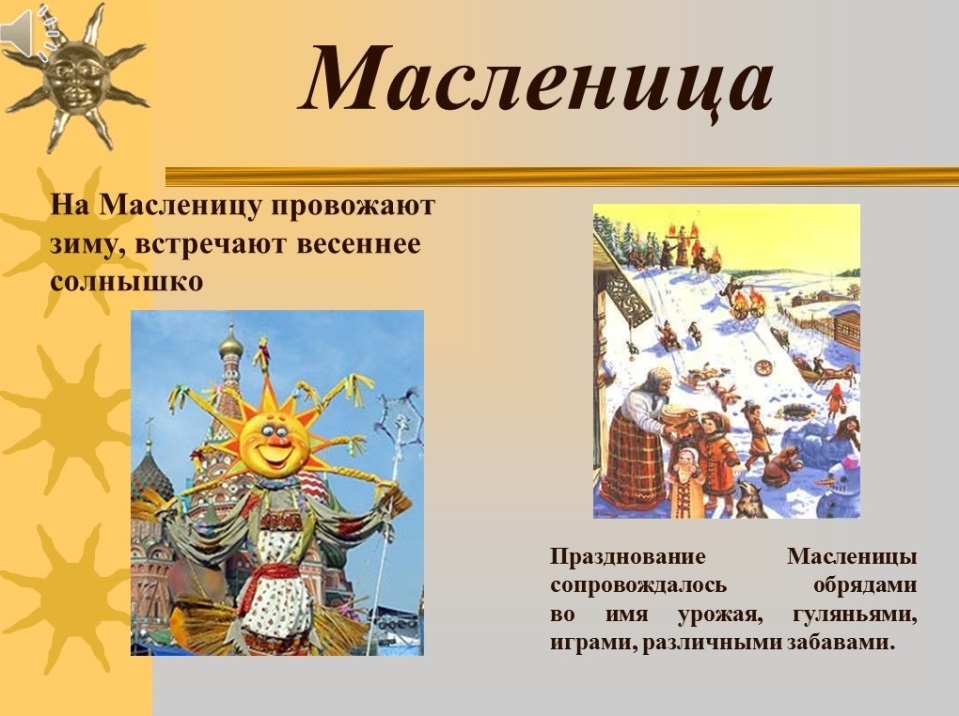 Учитель:Мы сегодня Масленицу встречаем, зиму провожаем, весну закликаем!
Наш сегодняшний праздник посвящен проводам зимы и называется Масленица.
Празднование Масленицы сопровождалось обрядами во имя урожая, гуляньями, играми, различными забавами. И сегодня мы предлагаем вам перенестись в те далекие времена и принять участие в этом веселом празднике.
Итак, Масленицу начинаем.1ученик Здравствуйте, гости дорогиеДорогие, друзья-земляки!Всех за праздничный стол позову,Веселиться, плясать помогу!2 ученикЗима в трубу - весна к порогу,Согревает землю «блин» понемногуПриди, приди, весна - краснаДадим тебе хлеба и овса.3 ученикСолнце засветило по-весеннему, запели в лесу пичуги, значит,  подходит зима к концу. Зиму проводить да весну встретить поможет нам весёлая масленичная неделя и её хозяйка - щедрая душа Масленица.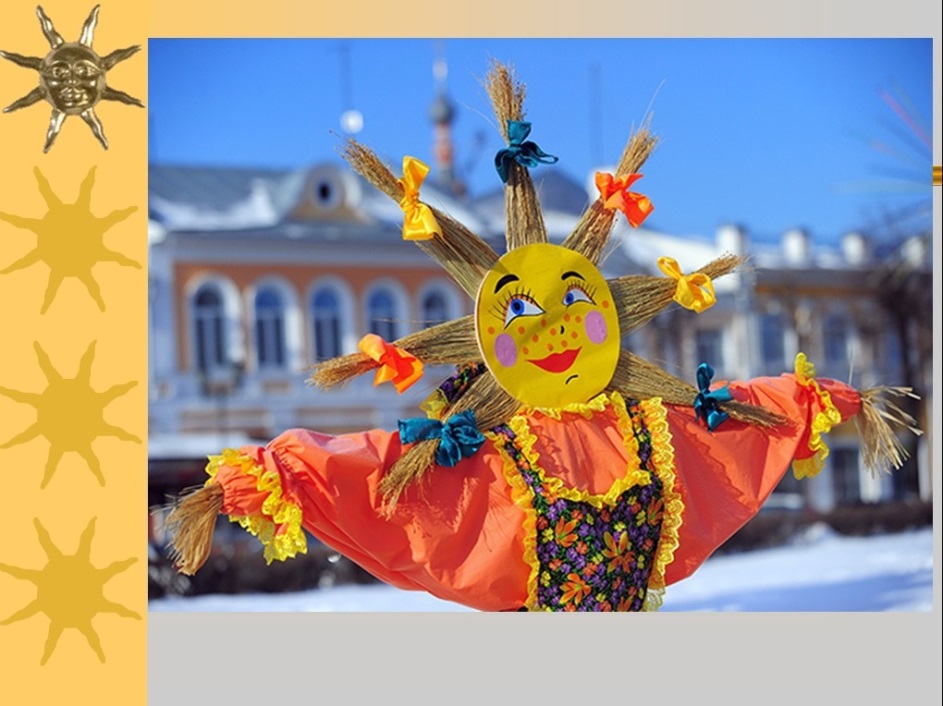 4 ученикДуша ль ты моя, Масленица,
Сахарные твои уста,
Сладкая твоя речь!
Приезжай ко мне в гостиНа широкий двор.
На горах покататься,
В блинах покататься.5 ученикСпешите, спешите, спешите скорей!Нет праздника  нашего веселей!Гостей мы давно поджидаем,Масленицу встречаем - зиму провожаем.Выходит Масленица.5 ученикЗдравствуй, сударыня, Масленица,Ты надолго к нам пришла - пожаловала?Масленица: Я пришла к вам всего на семь дней.  На 7 дней масленой недели. У каждого дня есть своё название.  6 ученик:1.Понедельник называется встреча. Соломенную куклу – чучело Маслёну наряжают в женские одежды и отвозят на самую высокую гору, чтобы не просмотрела, откуда весна придет. А еще раньше строили горки и устраивали разные состязания.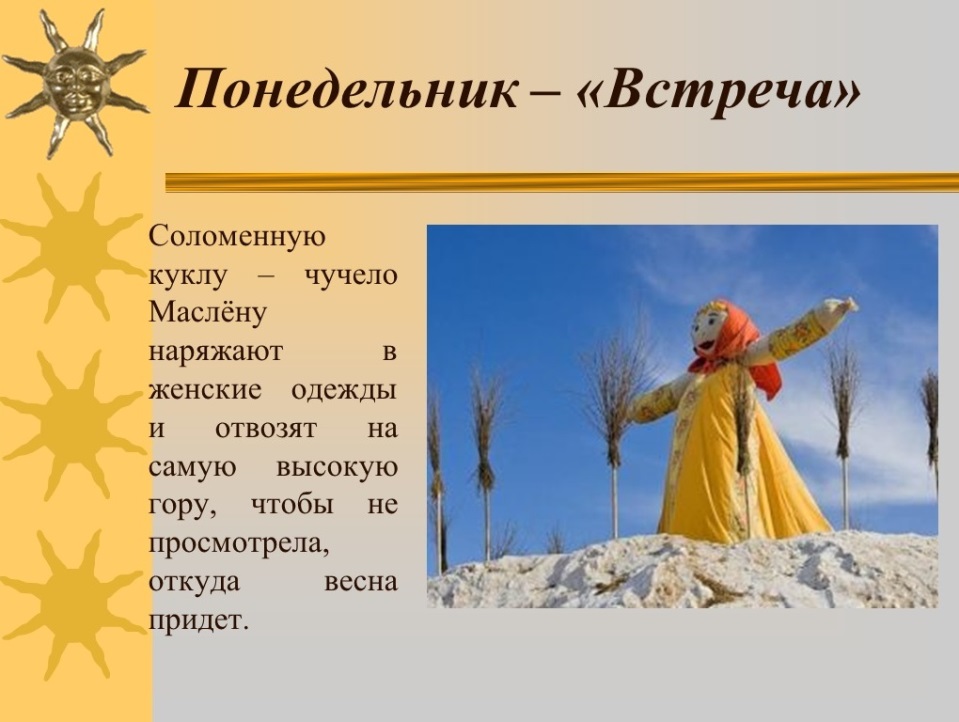 Масленица:А вот для вас первое состязание.  Хочу ваши знания проверить. Ответьте-ка на мои вопросы. 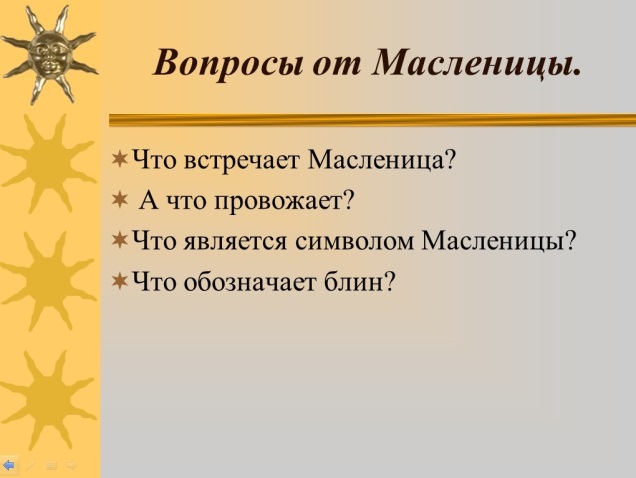 1. Что встречает Масленица? (Весну).
2. А что провожает? (Зиму).
3. Что является символом Масленицы? (Блины)4. Что обозначает блин? (Солнце) Молодцы!Скоморох 1. Добрый день, честной народ!Выходите все вперёд.Вы не стойте, не стесняйтесь.К нам скорее приближайтесь!Скоморох 2. Собирайтесь в хоровод.Нынче празднует народ!Будем Зиму провожать,А Весну-красну встречать.Масленица:2.Вторник назывался «заигрыши».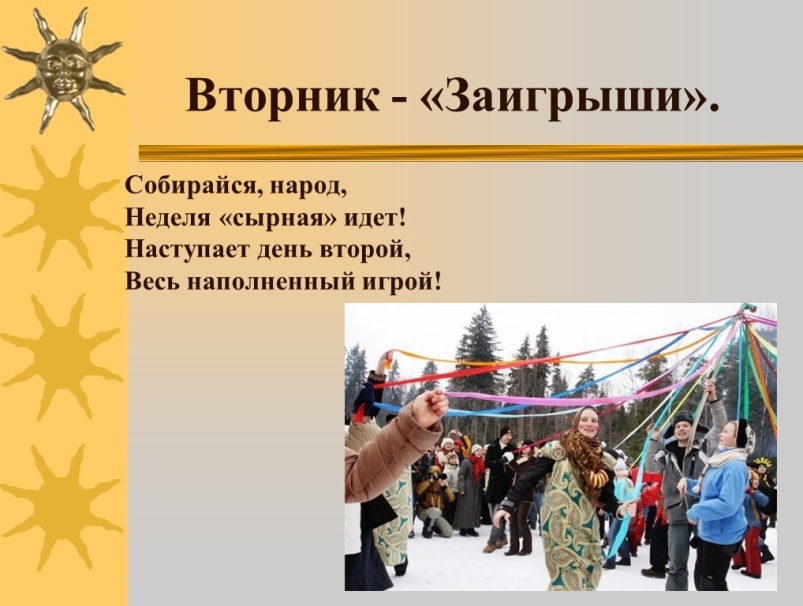 Давай играть - пироги выпекать.Скоморох .Собирайся, народ, 
Неделя «сырная» идет! 
Наступает день второй, 
Весь наполненный игрой! День потех и угощений, 
Смеха, песен и веселья! 
Подходи, торопись, 
Вместе с нами веселись!А теперь прошу вниманья! 
Новое соревнованье! Игра «Бой».Ход игры: выбираются два игрока, встают на одну ногу боком друг к другу в нарисованном кругу, руки за спиной. Задача игроков вытолкнуть игрока за пределы круга.Учитель:3.Третий день масляной недели, среда, назывался « Лакомка». В этот день хозяйки поступали по поговорке « Что есть в печи, всё на стол мечи»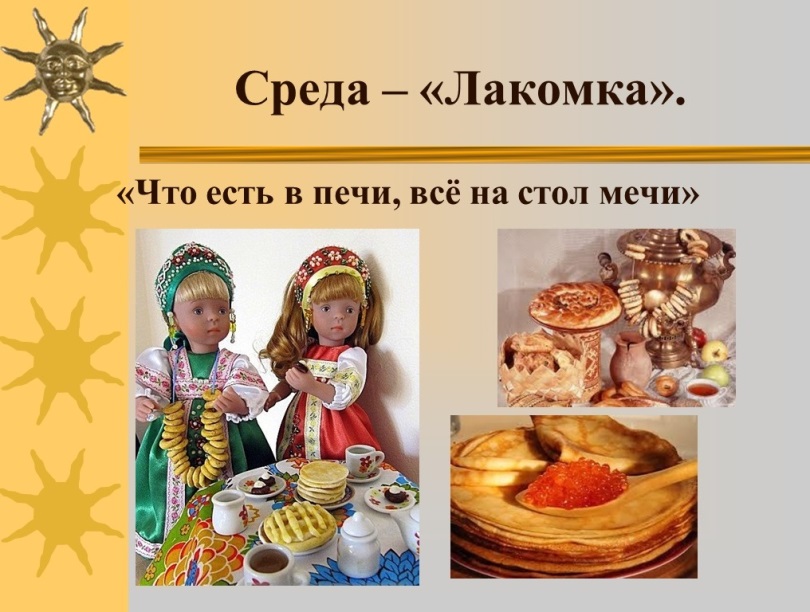 7 ученик:Нынче Лакомка у нас! 
Угощенье — это раз! 
Объеденье — это два! 
Пляски прямо у стола!

Угощаемся блинами, 
Заедаем пирогом! 
Мы ни крошки не оставим, 
Посидевши за столом! Учитель:Приглашаем всех в большой хоровод.Инсценировка песни.
Мы давно блинов не ели, 
Мы блиночков захотели,
Ой, блины, блины, блины, 
Вы блиночки мои.В квашне новой растворили, 
Два часа блины ходили.
Ой, блины, блины, блины, 
Вы блиночки мои.Моя старшая сестрица
Печь блины-то мастерица.
Ой, блины, блины, блины, 
Вы блиночки мои.Напекла она поесть,
Сотен пять, наверно, есть.
Ой, блины, блины, блины, 
Вы блиночки мои.На поднос она кладет
И сама к столу несет. 
Ой, блины, блины, блины, 
Вы блиночки мои.Гости будьте же здоровы,
Вот блины мои готовы. 
Ой, блины, блины, блины, 
Вы блиночки мои.4.На « широкий четверг» начинался масленичный  разгул - назывался «разгуляй».  Люди ходили по домам и поздравляли с праздником. В широкий четверг было принято водить хороводы  петь частушки.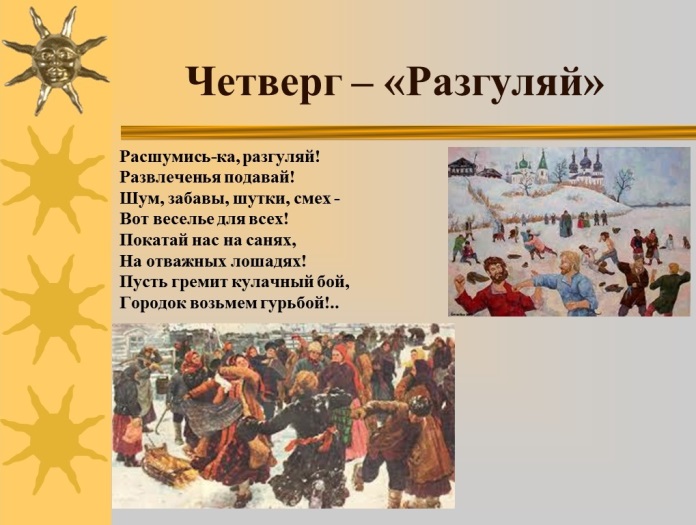 Ученик 8:Люди! Нынче «Разгуляй»! 
Тройка, прокати-ка! 
Надо зимушку прогнать 
И весну покликать.Ученик 9:
День четвертый будем вместе 
Петь про Масленицу песни. 
До поста же до посточка 
Нам всего лишь три денечка.  
Ученик 10:
Мы прокатимся по солнцу, 
Сделав полный оборот, 
Запряжем лошадку, хлопцы, 
Ну и с песнями вперед!Масленичные частушки( поют дети)1.Мы при всём честном народе
Вам частушки пропоём,
Зиму-матушку проводим
И весну встречать начнём.2. В маскарадном хороводе
Закружился стар и млад,
А у Лизы и Володи
От конфет глаза горят.3.В нашем классе кулинарки
Ловкие, умелые!
Все в нарядных платьях ярких,
А блины горелые!4.Все девчонки в ночь гадали,
Дружно кинули башмак.
Мишке в голову попали,
Во весь лоб теперь синяк!5.Песни петь боюсь немножко,
Хоть и громко я пою.
Друг мой пляшет под гармошку 
Я как вкопанный стою.6.Бой снежками не на шутку,
Катя громче всех ревёт:
Ей снежок попал под шубку,
А второй в открытый рот.7. 25 блинов здоровых
Съел я за один присест.
И теперь на брюках новых
Не найдёте чистых мест.8.На санях с высоких горок
Девочки катаются,
Ну а мальчики обжоры
Животами маются. 9.Мы Маслёну-хохотушку
Проводили на покой.
А теперь Весну-подружку
С солнцем встретим за рекой.10.Мы пропели вам частушки,
До чего же хороши!
Вы похлопайте в ладошки
В благодарность от души!
Учитель.  В народе говорили: Масленицу провожаем – Весну встречаем. Давайте и мы Весну позовём.Хором:  Весна-красна, приходи!Весна. Подъехала я, подошла,На сохе, на бороне, На вороненьком коне,Я – Весна-красна!Прогоняю с речек лёд,Светлым делаю восход!Всюду – в поле и в лесу,Людям радость я несу.Весной начинаются  земледельческие работы и продолжаются весь год. Давайте поиграем. Я называю вид работы, а вы показываете движения:-пашут;-боронят;-семена разбрасывают;- поливают;- пропалывают;- косят;- молотят;- пекут;- измельчают.Скоморох 3Хватит петь, да плясать - пора пятницу с субботой объявлять.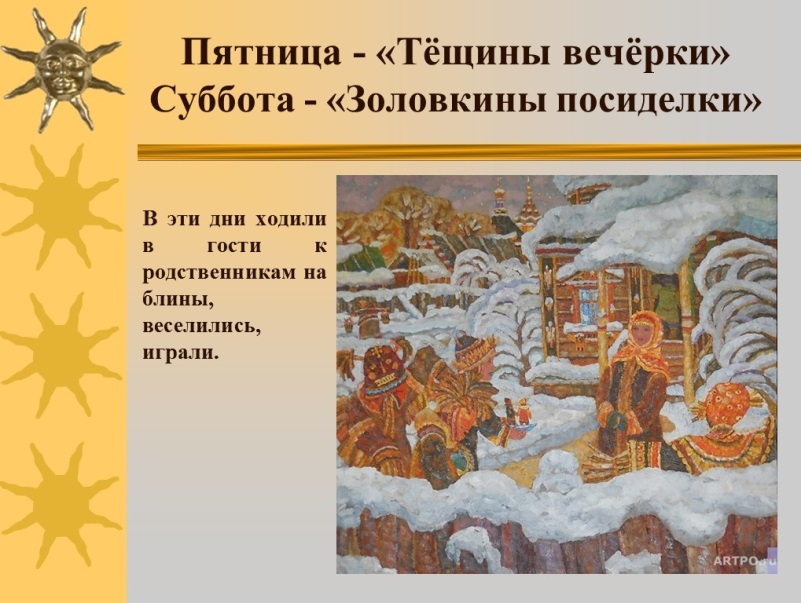 Пятница - « тёщины вечёрки»Суббота - «золовкины посиделки»В эти дни ходили в гости к родственникам на блины, веселились, играли.Игра на музыкальных инструментах « Ах, вы, сени!»Ученик 11.Что, друзья, наплясались, напелись, наигрались?Пора  нам Масленицу провожать с большим почётом.Воскресенье - проводы Масленицы!Прощеный день.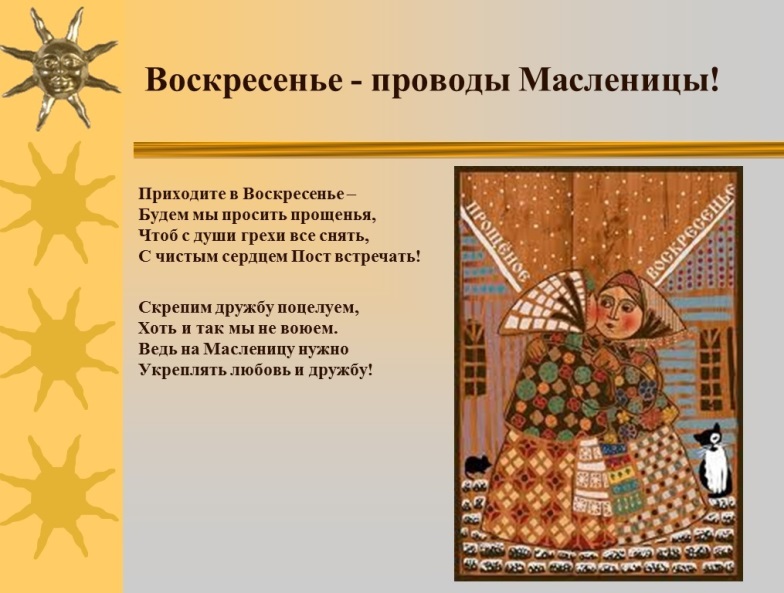 Ученик 12.Приходите в Воскресенье –
Будем мы просить прощенья, 
Чтоб с души грехи все снять, 
С чистым сердцем Пост встречать! Скрепим дружбу поцелуем,
Хоть и так мы не воюем.
Ведь на Масленицу нужно 
Укреплять любовь и дружбу!Учитель:В этот день все от мала до велика, просили прощения друг у друга.Прости, сними с меня вину.Прости, если не ладно между нами вышло.Прости меня, грешного на Великий пост.Ученик 13. Этот обычай соблюдали все, не стоит и нам забывать эту хорошую древнюю традицию. Вспомните, ведь каждый из вас мог невольно кого-то обидеть, попросите у него прощения в знак примирения.Конкурс « Рукопожатие» (Игрокам предлагается посоревноваться в рукопожатии друг с другом. При этом руку необходимо пожимать уважительно, глядя в глаза человеку.
2.Каждый гость должен за 2-3 минуты успеть поздороваться за руку с наибольшим количеством приглашенных друзей.
3.Для того чтобы гости лучше друг друга узнали можно сказать им что при пожатии руки они говорили свои имена и слышали в ответ имя гостя.
4.После того как отведенное время иссякает, ведущий подсчитывает количество гостей, с которыми игроки успели познакомиться и пожать руку. Затем по количеству баллов определяется победитель.
Ну и в завершение вручите почетный приз победителю!)Ученик 13.Пришла пора зиму провожать.Масленица.Я гуляла с вами, теперь села в сани.Пела и плясала, больно я устала.Кончилось весельце- беритесь за дельце.А со мной проститесь, блинами угоститесь.Ученик 14Праздник в разгаре и час наступаетВесна у Зимы власть принимает.Слушайте, слушайте все! 
По старинному по русскому обычаю - 
Зиму провожаем, Зиму-Масленицу сжигаем! 
Солнышко, повернись! 
Красное, разожгись! 
С Весною красною вернись! 
Красно солнышко, 
В дорогу выезжай! 
Зимний холод прогоняй! 

Ученик 15
Прощай, Зимушка-Зима, 
Погостила ты сполна. 
А теперь прощай, прощай, 
Снова в гости приезжай. Ученик 16
По традиции старинной 
В хороводе мы сейчас 
Зимушку проводим дружно 
И простимся, сей же час. 

Все (становятся в хоровод и, двигаясь по кругу, говорят): 
Прощай, Зимушка-Зима! 
Спасибо, что в гости к нам пришла. 
А теперь прощай, прощай, 
Снова в гости приезжай! Звучит песня «Прощай. Масленица»                    
Ученик 17
Прощай, Зимушка! 
Здравствуй, Весна-красавица!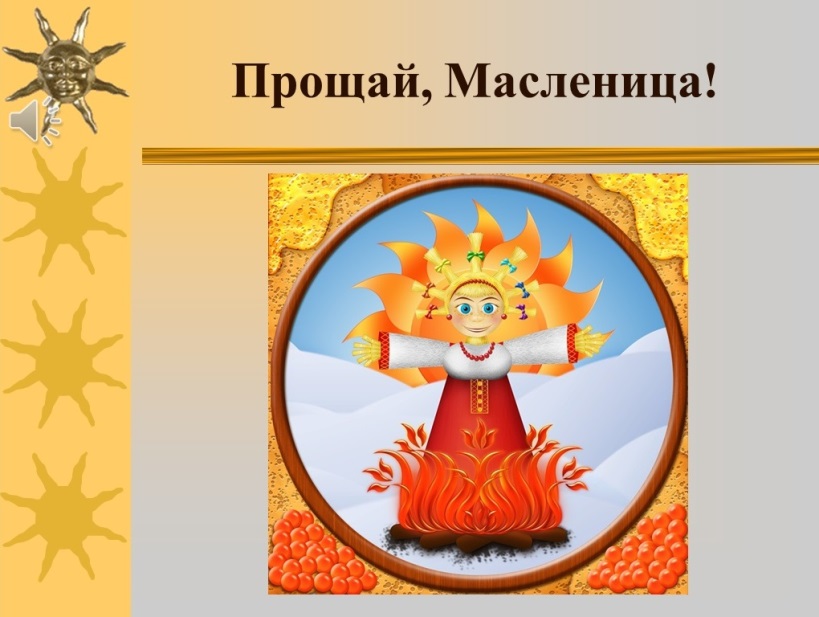 Ученик 18Спасибо за внимание,Вот и кончилось наше гуляниеС нами вы проститесьИ блинами угоститесь! Масленицу сжигаем,Блины поедаем!Последний слайд с песней «Прощай, Масленица!»(угощаемся блинами)Ученик 19Добры молодцы, красны девицы!Довелось нам на празднике встретиться.Проводили мы зиму - красавицуИ весне наша встреча понравитсяПриложили мы много старания,Удалось ли нам наше гуляние? ( Ответы детей)